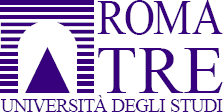 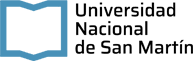 PROTOCOLO EJECUTIVO PARA MOVILIDAD ESTUDIANTILNÚMERO DE ESTUDIANTESREQUISITOS ESPECÍFICOSSELECCIÓNLos estudiantes, seleccionados por comisiones ad hoc establecidas por las facultades/departamentos de las dos universidades, podrán realizar el programa de estudio que figura en el Contrato de Estudio (Learning Agreement), aprobado por las dos partes (Anexo B del Protocolo).CONDICIONES DE INTERCAMBIOLas Partes se comprometen a acreditar la asistencia a cursos y la superación de los exámenes, a garantizar el reconocimiento de los estudios realizados en la universidad de acogida y el acceso a todos los servicios ofrecidos a los estudiantes por la universidad de acogida. Las Partes examirán mutuamente a los estudiantes del pago de cualquier tasa de matrícula, matrícula o frecuencia a los cursos. Durante el período de asistencia a los cursos, los estudiantes de las dos universidades estarán sujetos a las disposiciones y reglamentos vigentes en las respectivas universidades de acogida. La atención médica para lesiones y enfermedades para los estudiantes del programa de movilidad estará garantizada de acuerdo con las leyes del país de acogida y cada parte se compromete a detectar la presencia de una cobertura básica satisfactoria. Cuando la atención médica para lesiones y enfermedades no está garantizada por acuerdos internacionales específicos, los estudiantes de ambas universidades que participan en las iniciativas previstas en este acuerdo deberán tener cobertura de seguro adecuada en caso de enfermedad o accidente.Los gastos no especificados en este acuerdo y los gastos de viaje, comidas y alojamiento correrán a cargo de los estudiantes.AÑO ACADÉMICOSISTEMA DE EVALUACIÓN y NOTASEn Italia, la nota se expresa en trigésimos: la puntuación mínima es 18 y el puntaje máximo es 30, los estudiantes pueden obtener la “alabanza” (nota 30 cum laude) en el caso de que la calidad de su examen se considera excelente.En la Argentina la nota se expresa de 1 a 10.DURACIÓN, CANCELACIÓN, RENOVACIÓNEste protocolo es válido por 5 años académicos desde el años académico 2024/2025 .Sobre la base de una evaluación general de los resultados, podrá renovarse por períodos sucesivos. Todos los cambios y / o modificaciones estarán definida de mutuo acuerdo y por escrito.La resolución por parte de una de las dos instituciones siempre deberá ser notificada por escrito antes de la fecha límite y sin embargo no deberá afectar a las actividades en curso hasta sus conclusión.El presente Protocolo ejecutivo está redactado en cuatro ejemplares, dos en italiano y dos en español, cada uno de los cuales se consideran auténticos. El Anexo “A” forma parte integrante del presente Protocolo y será rellenado por los estudiantes interesados en el intercambio. Cada institución conservará una copia para cada idioma.Todas las diferencias de interpretación serán resueltas de mutuo acuerdo.ANEXO A: CONTRATO DE ESTUDIO / LEARNING AGREEMENTAño Académico ……../……..PROTOCOLLO ESECUTIVO PER LA MOBILITÀ STUDENTINUMERO STUDENTIREQUISITI SPECIFICISELEZIONEGli studenti, selezionati da commissioni ad hoc istituite dalle facoltà delle due universitài, saranno ammessi a svolgere il programma di studio contenuto nel Contratto di Studio (Learning Agreement) approvato dalle due parti (allegato B del presente protocollo).CONDIZIONI DI SCAMBIOLe parti si impegnano a certificare la frequenza ai corsi e il superamento degli esami, a garantire il riconoscimento degli studi effettuati presso l’Università ospitante e l’accesso a tutti i servizi offerti agli studenti dall‘Ateneo ospitante. Le parti esentano reciprocamente gli studenti dal pagamento di qualsiasi tassa di iscrizione, immatricolazione o frequenza relativa ai corsi. Durante il periodo di frequenza ai corsi, gli studenti delle due università saranno sottoposti alle disposizioni e ai regolamenti vigenti nei rispettivi atenei ospitanti. L’assistenza sanitaria per infortuni e malattia per la mobilità studenti sarà assicurata in accordo alle leggi del Paese ospitante e ciascuno dei contraenti si impegna ad accertare la presenza di una copertura di base soddisfacente. Qualora l’assistenza sanitaria in caso di infortuni o malattia non sia assicurata da appositi accordi internazionali, gli studenti di entrambe le università che partecipano alle iniziative previste in questo accordo dovranno possedere una adeguata copertura assicurativa per i rischi di malattia o incidente. Le spese non specificate in questo accordo ed i costi di viaggio, vitto e alloggio saranno a carico degli studenti.ANNO ACCADEMICOSISTEMA DI VALUTAZIONE E VOTIIn Italia il voto è espresso in trentesimi: il voto minimo è pari a 18 e il voto massimo è pari a 30. Gli studenti possono ottenere la "lode" (voto 30 e lode) nel caso in cui la qualità del loro esame sia ritenuto eccellente.In Argentina la votazione è espressa in decimi, da 1 a 10.DURATA, DISDETTA, RINOVOIl presente protocollo è valido per 5 anni accademici dall'anno accademico2024/2025.Sulla base di una valutazione complessiva degli esiti, esso potrà essere rinnovato per periodi successivi. Eventuali variazioni e/o modifiche dovranno comunque essere definite di comune accordo per iscritto.La disdetta da parte di una delle due istituzioni dovrà invece essere comunicata sempre per iscritto prima della scadenza, e non dovrà comunque pregiudicare le azioni in corso, sino alla loro conclusione.Il presente protocollo applicativo è redatto in quattro copie, due in lingua italiana e due in lingua spagnola, ognuna delle quali è da considerarsi autentica. L’allegato A fa parte integrante del presente protocollo e sarà compilato dagli studenti interessati allo scambio. Ciascuna Istituzione conserverà un esemplare per ciascuna lingua.Tutte le divergenze d'interpretazione saranno regolate da mutuo consenso.ALLEGATO A: CONTRATTO DI STUDIO / LEARNING AGREEMENTAnno Accademico……../……..ENTRE EL DEP. DE LENGUAS, LITERATURAS Y CULTURAS EXTRANJERAS DE ROME TREENTRE EL DEP. DE LENGUAS, LITERATURAS Y CULTURAS EXTRANJERAS DE ROME TRECoordinador Académico autorizado a aprobar el learning agreement (nombre, dirección, teléfono, fax, correo electrónico)Prof. Giorgio de MarchisVia Valco di San Paolo, 19 - 00146 Roma giorgio.demarchis@uniroma3.ittel. +39 3386710979Referente del acuerdo (correo electrónico)Prof.ssa Camilla Cattarulla camilla.cattarulla@uniroma3.itCoordinador Administrativo (nombre, dirección, teléfono, fax, correo electrónico)Dott.ssa Sabina TruiniVia Valco di San Paolo 19 - 00146 Roma sabina.truini@uniroma3.ittel. +39 3290569571ENTRE LA ESCUELA DE POLITICA Y GOBIERNO DE LA UNSAMENTRE LA ESCUELA DE POLITICA Y GOBIERNO DE LA UNSAMCoordinador Académico (nombre, dirección, teléfono, fax, correo electrónico)Prof. Valeria Pattacini25 de Mayo y Francia (1635) San Martin Prov de Buenos Aires vpattacini@unsam.edu.arCoordinador Administrativo (nombre, dirección, teléfono, fax, correo electrónico)Prof Lara Patricia Weisstaub25 de Mayo y Francia (1635) San Martin Prov de Buenos Aires lweisstaub@unsam.edu.arNivelNivelNivelFlujosFlujosNÚMERO TOTALNÚMERO TOTAL1° ciclo2° ciclo3° cicloDaAEstudiantesMesesSiSiSiRoma TreUNSAM515SiSiSiUNSAMRoma Tre515Estudiantes que ingresanEstudiantes que ingresanEstudiantes que salenEstudiantes que salenAño de estudioAño de estudioNo. exámenes realizadosNo. exámenes realizadosNo. créditos adquiridosNo. créditos adquiridosPosibles enseñanza preparatoriasPosibles enseñanza preparatoriasNivel de idioma italiano (Min. B1)Nivel de idioma italiano (Min. B1)Otro…Otro…1° semestre / cuatrimestre /trimestre2° semestre / cuatrimestre /trimestre3° semestre / cuatrimestre /trimestre4° semestre / cuatrimestre /trimestreROMA TREUNSAMEl Directordel Departamento de Lenguas, Literaturas y Culturas Extranjeras de la Universidad Roma TreEl Decanode la Escuela de Política y Gobierno de la Universidad Nacional de General San MartínProf. Giorgio De MarchisSr. Ricardo A. GutierrezRoma, …………..San Martin, ………….Apellido estudianteNombre studianteEmailInstitución de OrigenPaísMatrícula / Número de registroInstitución de DestinoPaísMatrícula / Número de registroPeríodo de la estancia en el extranjeroNombre del curso en la institución de acogidaCréditos/ ECTSCódigo del curso en la institución de    acogidaCurso equivalente en la institución de origenCréditos/ ECTSCódigo del curso en lainstitución de origenFirma del estudiante:Fecha:INSTITUCIÓN DE ORIGENINSTITUCIÓN DE ACOGIDAPor la presente confirmamos que esta propuesta de programa de estudio está aprobada.Firma  	Por la presente confirmamos que esta propuesta de programa de estudio está aprobada.Firma  	Fecha:Fecha:TRA IL DIPARTIMENTO DI LINGUE, LETTERATURE E CULTURE STRANIERE DI ROMA TRETRA IL DIPARTIMENTO DI LINGUE, LETTERATURE E CULTURE STRANIERE DI ROMA TREReferente Accademico autorizzato ad approvare il Learning Agreement (nome, indirizzo, telefono, e-mail)Prof. Giorgio de MarchisVia Valco di San Paolo, 19 - 00146 Roma giorgio.demarchis@uniroma3.ittel. +39 3386710979Referente per l’accordo (e-mail)Prof.ssa Camilla Cattarulla camilla.cattarulla@uniroma3.itReferente Amministrativo (nome, indirizzo, telefono, fax, e-mail)Dott.ssa Sabina TruiniVia Valco di San Paolo 19 - 00146 Roma sabina.truini@uniroma3.ittel. +39 3290569571E LA SCUOLA DI POLITICA E GOVERNO DELLA UNSAME LA SCUOLA DI POLITICA E GOVERNO DELLA UNSAMReferente Accademico (nome, indirizzo, telefono, fax, e-mail)Prof Valeria Pattacini25 de Mayo y Francia (1635) San Martin Prov de Buenos Aires vpattacini@unsam.edu.arReferente Amministrativo (nome, indirizzo, telefono, fax, e-mail)Prof Lara Patricia Weisstaub25 de Mayo y Francia (1635) San Martin Prov de Buenos Aires lweisstaub@unsam.edu.arLivelloLivelloLivelloFlussiFlussiNumerototale1° ciclo2° ciclo3° cicloDaAStudentiMesiSiSiSiRoma TreUNSAM515SiSiSiUNSAMRoma Tre515Studenti in entrataStudenti in entrataStudenti in uscitaStudenti in uscitaAnno di corsoAnno di corsoN. esami sostenutiN. esami sostenutiN. crediti acquisitiN. crediti acquisitiEventuali propedeuticitàEventuali propedeuticitàLivello di lingua italiana (Min. B1)Livello di lingua straniera (Min. B1)AltroAltro1° SEM./TRI./QUADR.2° SEM./TRI./QUADR.3° SEM./TRI./QUADR.4° SEM./TRI./QUADR.ROMA TREUNSAMIl Direttoredel Dipartimento di Lingue, Letterature e Culture Straniere dell’Università degli Studi Roma TreIl Decanodella Scuola di Política e Governodella Universidad Nacional de General San MartínProf. Giorgio De MarchisSr. Ricardo A. GutierrezRoma, …………..San Martin, ………….Cognome studenteNome studenteEmailIstituzione di ProvenienzaPaeseNr. Matricola Istituzione di ProvenienzaIstituzione di DestinazionePaeseNr. Matricola Istituzione di ProvenienzaPeriodo soggiorno esteroNome del corso presso l’istituzione ospitanteCrediti/CFUCodice corso pressol’istituzione ospitanteAmbito di studi equivalente presso l’istituzione di provenienzaCrediti/CFUCodice corso pressol’istituzione provenienzaFirma dello studente:Data:ISTITUZIONE DI PROVENIENZAISTITUZIONE OSPITANTECon la presente confermiamo che questa proposta di programma di studi è approvata.Firma  	Con la presente confermiamo che questa proposta di programma di studi è approvata.Firma  	DATA:DATA: